Math 9 Lesson 1-3 – Rotations and Symmetry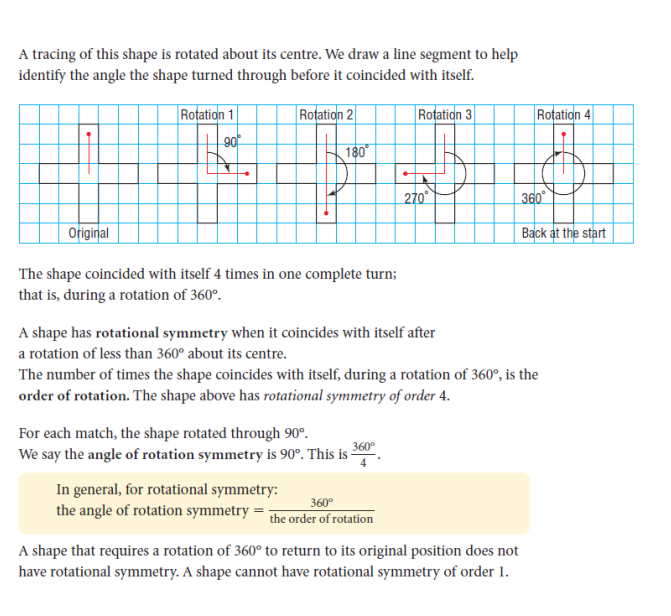 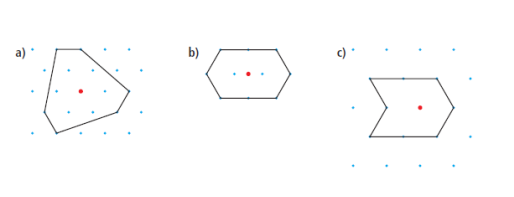 Example 1: Determine which of the following have rotational symmetry.  State the order of rotation and the angle of rotation.Example 2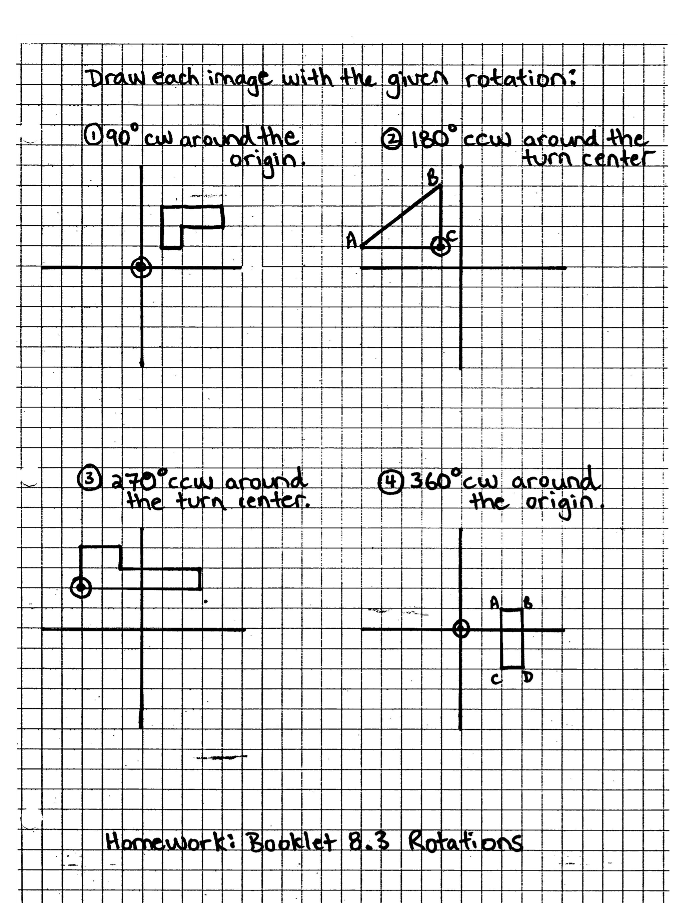 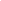 Example 3: 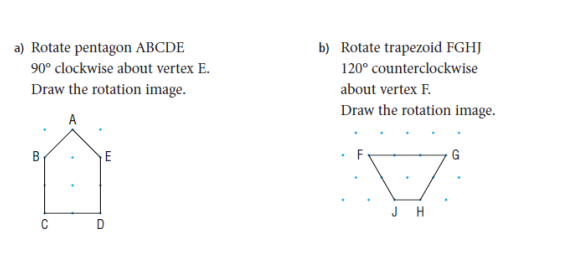 Big Ideas:Remember, a turn is defined by the degree of rotation, the direction of the rotation and the location of the rotation center (can be the center, or any vertex or a point not touching the object). You must state all 3 pieces of information.Angle of rotation is the number of degrees an object must rotate before it coincides with itself.   (360˚ divided by the order of rotation)Now try your assignment page 365 #4-10